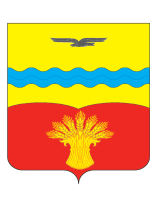  Комиссия по подготовке правил землепользования и застройкимуниципального образования Подольский сельсовет Красногвардейского района Оренбургской области             461141, Оренбургская область, Красногвардейский район, с. Подольск, ул. Юбилейная, д.48Тел.: 3-72-07; факс:3-74-05__________________________________________________________________19.02.2021 г.ЗАКЛЮЧЕНИЕкомиссии по подготовке правил землепользования и застройки муниципального образования Подольский сельсовет Красногвардейского района Оренбургской областиЗаседание комиссии по подготовке правил землепользования и застройки муниципального образования Подольский сельсовет Красногвардейского района Оренбургской области проведено в 15.20 ч., 19 февраля 2021 года в администрации муниципального образования Подольский сельсовет Красногвардейского района Оренбургской области, по адресу: с. Подольск, ул. Юбилейная, д. № 48, кабинет № 2.Организатор публичных слушаний:Администрация муниципального образования Подольский сельсовет Красногвардейского района Оренбургской области.Основание для проведения публичных слушаний:- Градостроительный кодекс Российской Федерации;-   постановление администрации Подольского сельсовета от 14.01.2021 г. № 3-п «О назначении публичных слушаний» Объект обсуждения:  проект о внесении   изменений  в Правила землепользования и застройки муниципального образования Подольский сельсовет Красногвардейского района Оренбургской области.Заказчик: ООО «Геопрогресс». Способ информирования общественности о проведении публичных слушаний:  Информационное объявление о проведении публичных слушаний было официально обнародовано на информационном стенде по адресу: Оренбургская область, Красногвардейский район, с. Подольск, ул. Юбилейная 48 и размещено на официальном сайте Подольского сельсовета                                                                                                                                                                                                                                                        http://podolsk  56  ru.                                                                                                                                                                                                                                                                                                                                                                     С материалами  проекта о внесении   изменений  в Правила землепользования и застройки муниципального образования Подольский сельсовет Красногвардейского района Оренбургской области все желающие могли ознакомиться в администрации муниципального образования Подольский сельсовет Красногвардейского района Оренбургской области по адресу: Оренбургская область, Красногвардейский район, с. Подольск, ул. Юбилейная, д.48, кабинет № 9.Форма проведения публичных слушаний: собрание граждан.Проведение публичных слушаний:  слушания проводились 19.02.2021 г., количество участников составило 10 человек .Место проведения мероприятий публичных слушаний: Оренбургская область, Красногвардейский район, с. Подольск, ул. Юбилейная, д.48, кабинет № 2.Уполномоченный орган по проведению публичных слушаний:комиссия по подготовке правил землепользования и застройки муниципального образования Подольский сельсовет Красногвардейского района Оренбургской области в следующем составе:Гаврилов Юрий Львович                          - глава администрации Подольского                                                                         сельсовета, председатель комиссииОбсуждение вопросов, замечаний и предложений  по проекту о внесении   изменений в Правила землепользования и застройки муниципального образования Подольский сельсовет Красногвардейского района Оренбургской области для нанесений объектов нефтяного комплекса в пределах границ горного отвода Мохового и Южно- Мохового месторождения.Тихонова Л.Н.– главный архитектор администрации Красногвардейского района, предложила поддержать  проект о внесении   изменений  в Правила землепользования и застройки муниципального образования Подольский сельсовет Красногвардейского района Оренбургской области.Других предложений не поступило.По результатам публичных слушаний по проекту  о внесении   изменений  в Правила землепользования и застройки муниципального образования Подольский сельсовет Красногвардейского района Оренбургской областикомиссия приняла следующее решение:  поддержать  проект о внесении   изменений  в Правила землепользования и застройки муниципального образования Подольский сельсовет Красногвардейского района Оренбургской области и рекомендовать главе сельсовета направить проект в Совет депутатов для его утверждения.Приложение:    Протокол публичных слушаний.Председатель комиссии                                                     		Ю.Л. ГавриловГейдебрехт Анна Сергеевна- заместитель главы администрации Подольского сельсовета, заместитель председателя комиссииАллаярова Светлана Петровна- ведущий специалист  администрации сельсовета, секретарь комиссииЧлены комиссии:Вибе Максим Яковлевич- директор МБУ КиД «Виктория»Муллабева Флюза Наильевна- депутат Подольского сельсоветаТихонова Лидия Николаевна- главный архитектор администрации Красногвардейского района